                                                        ПРОЕКТ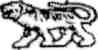 Муниципальный комитет Михайловского сельского поселенияМихайловского муниципального районаПриморского края РЕШЕНИЕ                                                          с. Михайловка                     Об утверждении Положения «О порядке организации и проведения  публичных слушаний, общественных обсуждений на территории Михайловского сельского поселения»Принято решением муниципального комитетаМихайловского сельского поселенияот «___»  _________ 2021 №____В соответствии со ст. 28  Федеральным законом от 6 октября 2003 года №131-ФЗ "Об общих принципах организации местного самоуправления в Российской Федерации"; ст.15 Устава Михайловского сельского поселения, муниципальный комитет Михайловского сельского поселенияРЕШИЛ:Утвердить Положение «О порядке организации и проведения публичных слушаний, общественных обсуждений на территории Михайловского сельского поселения» (прилагается).2. Признать утратившим силу решение муниципального комитета Михайловского сельского поселения от 09.12.2005 № 10 «Об утверждении Положения «О публичных слушаниях Михайловсукого сельского поселения»».3. Настоящее решение подлежит официальному опубликованию(обнародованию) в порядке,  установленном Уставом Михайловского сельского поселения для официального опубликования (обнародования) муниципальных правовых актов и разместить на официальном сайте Михайловского сельского поселения:  www.adminmih.ru  Решение вступает в силу после его официального опубликования (обнародования).Глава Михайловского сельского поселения                                              П.П. МезькоНПА №___  от «__» _______ 2020 г.Утверждено  решением                                                                     муниципального комитетаМихайловского сельского поселения                                                                          от «____» _________ 2021 г. N _____Положение «О порядке организации и проведения публичных слушаний, общественных обсуждений на территории Михайловского сельского поселения»Настоящее Положение о порядке организации и проведения публичных слушаний, общественных обсуждений на территории муниципального Михайловского сельского поселения (далее – Положение) устанавливает в соответствии с Конституцией Российской Федерации, Федеральным законом                от 06 октября 2003 года № 131-ФЗ «Об общих принципах организации местного самоуправления в Российской Федерации», Градостроительным кодексом Российской Федерации, иными федеральными законами, Уставом Михайловского сельского поселения (далее – Устав Михайловского сельского поселения, Устав), порядок организации и проведения публичных слушаний, общественных обсуждений на территории Михайловского сельского поселения.Раздел 1. Общие положенияСтатья 1. Публичные слушания, общественные обсуждения.1. Публичные слушания, общественные обсуждения – форма выявления мнения населения Михайловского сельского поселения по вопросам местного значения и иным вопросам, затрагивающим интересы жителей поселения в целом или значительной его части; в целях соблюдения прав человека на благоприятные условия жизнедеятельности, на участие в обсуждении и принятии решений по вопросам, затрагивающим интересы жителей Михайловского сельского поселения или оказывающим воздействие на территорию их проживания.2. Публичные слушания, общественные обсуждения проводятся, если намечаемая деятельность затрагивает законные интересы жителей Михайловского сельского поселения или может оказать воздействие на территорию их проживания, в целях информирования граждан, их объединений и юридических лиц и обеспечения их права на участие в обсуждении, принятии решений по вопросам местного значения и иным вопросам; а также на формирование общественного мнения по проблемным вопросам муниципального района.3. Под публичными слушаниями понимается форма реализации прав населения, проживающего на территории Михайловского сельского поселения, на участие в процессе принятия решений органами местного самоуправления посредством проведения собрания для публичного обсуждения проектов нормативных правовых актов Михайловского сельского поселения и других общественно значимых вопросов.4. Под общественным обсуждением понимается используемое, в целях общественного контроля публичное обсуждение общественно значимых вопросов, а также проектов решений органов государственной власти, органов местного самоуправления, государственных и муниципальных организаций, иных органов и организаций, осуществляющих в соответствии с федеральными законами отдельные публичные полномочия. С участием в таком обсуждении уполномоченных лиц указанных органов и организаций, представителей граждан и общественных объединений, интересы которых затрагиваются соответствующим решением.5. Публичные слушания могут проводиться  в заочной форме по основаниям, предусмотренным настоящим Положением.Статья 2. Основные цели и задачи публичных слушаний, общественных обсуждений.Основными целями и задачами проведения публичных слушаний, общественных обсуждений являются:- обеспечение реализации прав жителей Михайловского сельского поселения на непосредственное участие в местном самоуправлении;- учет мнения жителей Михайловского сельского поселения при принятии наиболее важных решений, утверждаемых органами местного самоуправления Михайловского сельского поселения;- взаимодействие органов местного самоуправления Михайловского сельского поселения с населением Михайловского сельского поселения по вопросам местного значения;- подготовка предложений и рекомендаций муниципальному комитету Михайловского сельского поселения, главе Михайловского сельского поселения (далее - глава поселения) по вопросам, выносимым на публичные слушания, общественное обсуждение;- анализ общественного мнения по обсуждаемым проблемам;- обеспечение соблюдения прав человека на благоприятные условия жизнедеятельности, соблюдение их законных интересов.Статья 3. Вопросы, подлежащие рассмотрению на публичных слушаниях, общественных обсуждениях.1. На публичные слушания должны выноситься:1) проект Устава Михайловского сельского поселения, а также проект муниципального правового акта о внесении изменений и дополнений в Устав, кроме случаев, когда в Устав вносятся изменения в форме точного воспроизведения положений Конституции Российской Федерации, федеральных законов, Устава или законов Приморского края, в целях приведения Устава в соответствие с этими нормативными правовыми актами;2) проект местного бюджета и отчет об его исполнении (далее – бюджет Михайловского сельского поселения);3) проект стратегии социально-экономического развития Михайловского сельского поселения;4) вопросы о преобразовании Михайловского сельского поселения, за исключением случаев, если в соответствии со статьей 13 Федерального закона от 06 октября 2003 года № 131-ФЗ «Об общих принципах организации местного самоуправления в Российской Федерации» для преобразования требуется получение согласия населения, выраженного путем голосования либо на сходах граждан.2. На общественные обсуждения должны выноситься вопросы, предусмотренные Градостроительным кодексом Российской Федерации, и вопросы о намечаемой хозяйственной и иной деятельности, которая подлежит экологической экспертизе.3. На публичные слушания, общественные обсуждения могут выноситься другие вопросы, отвечающие требованиям статьи 1 настоящего Положения.Раздел 2. Организация и проведение публичных слушаний, общественных обсужденийСтатья 4. Инициатива проведения публичных слушаний, общественных обсуждений.1. Публичные слушания, общественные обсуждения проводятся по инициативе населения Михайловского сельского поселения, муниципального комитета Михайловского сельского поселения, главы Михайловского сельского поселения.2. Публичные слушания, общественные обсуждения, проводимые по инициативе населения или муниципального комитета Михайловского сельского поселения, назначаются муниципальным комитетом в форме решения, а по инициативе главы поселения - главой поселения в форме распоряжения администрации Михайловского сельского поселения.2.1. Решением (распоряжением) о проведении публичных слушаний, общественных обсуждений назначается должностное лицо органа местного самоуправления, ответственное за организацию и проведение слушаний, общественных обсуждений и (или) утверждается состав рабочей группы по организации и проведению слушаний, являющийся организатором публичных слушаний, общественных обсуждений2.2. Решением (распоряжением) о проведении публичных слушаний, общественных обсуждений определяются:1) официальный текст проекта муниципального правового акта, выносимого на публичные слушания, общественные обсуждения;2) форма, место и время (срок) проведения публичных слушаний, общественных обсуждений;3) способ доведения до заинтересованных лиц проекта муниципального правового акта, вынесенного на публичные слушания, общественные обсуждения;4) порядок представления предложений и замечаний по проекту муниципального правового акта, вынесенному на публичные слушания, общественные обсуждения;5) иные сведения, в том числе предусмотренные действующим законодательством, устанавливающим порядок проведения публичных слушаний, общественных обсуждений по проектам отдельных муниципальных правовых актов.
 	3. Полный текст решения (распоряжения) о проведении публичных слушаний, общественных обсуждений подлежит опубликованию в порядке,  установленном Уставом Михайловского сельского поселения для официального опубликования (обнародования) муниципальных правовых актов и размещение его на официальном сайте Михайловского сельского поселения  www.adminmih.ru.На официальном сайте Михайловского сельского поселения в информационно-телекоммуникационной сети «Интернет»: www.adminmih.ru  не позднее чем за 10 дней до даты (начала срока) слушаний; в общественно-политической газете Михайловского муниципального района «Вперед» не позднее чем за 7 дней до даты (начала срока) слушаний, если иное не предусмотрено действующим законодательством.4. Официальное опубликование (обнародование) проекта Устава, проекта муниципального нормативного правового акта о внесении изменений и дополнений в Устав, извещение о назначении публичных слушаний по указанному проекту, осуществляется не позднее чем за 30 дней до дня рассмотрения вопроса о принятии Устава, внесении изменений и (или) дополнений в Устав. Одновременно публикуются (обнародуются) Порядок учета предложений граждан по проекту решения муниципального комитета о внесении изменений в Устав и Порядок участия граждан в обсуждении проекта решения муниципального комитета о внесении изменений и (или) дополнений в Устав, утвержденные муниципальным комитетом Михайловского сельского поселения.5. Форма выявления общественного мнения по вопросам местного значения или иным вопросам, затрагивающим интересы жителей Михайловского сельского поселения, в виде публичных слушаний или общественных обсуждений предлагается их инициатором с учетом особенностей, предусмотренных статьей 3 настоящего Положения, и утверждается уполномоченным органом местного самоуправления Михайловского сельского поселения.Статья 6. Порядок реализации инициативы населения на проведение публичных слушаний, общественных обсуждений.1. Население Михайловского сельского поселения реализует свое право на проведение публичных слушаний, общественных обсуждений через инициативную группу, которая формируется из числа жителей поселения, обладающих активным избирательным правом на выборах в органы местного самоуправления Михайловского сельского поселения, численностью не менее 100 человек (далее – инициативная группа).2. Ходатайство о проведении публичных слушаний, общественных обсуждений (далее – ходатайство) инициативная группа направляет в муниципальный комитет для рассмотрения и принятия по нему решения. Муниципальный комитет в течение месяца со дня поступления к нему ходатайства, соответствующего требованиям, установленным частью 3 настоящей статьи, принимает решение о назначении публичных слушаний, общественных обсуждений либо об отказе в их проведении с обоснованием принятого решения.3. Ходатайство должно содержать:1) вопрос, предлагаемый на публичные слушания, общественные обсуждения и проект муниципального правового акта по указанному вопросу;2) обоснование необходимости проведения публичных слушаний, общественных обсуждений;3) список членов инициативной группы, оформленный согласно приложению № 1 к настоящему Положению.4. Ходатайство подписывается всеми членами инициативной группы с указанием лица (лиц), в адрес которого (-ых) должно быть направлено сообщение об итогах его рассмотрения.5. В случае несоответствия ходатайства требованиям, установленным частью 3 настоящей статьи, муниципальный комитет отказывает в проведении публичных слушаний, общественных обсуждений, о чем информирует инициативную группу. Возврат ходатайства не препятствует повторному обращению инициативной группы в муниципальный комитет с соблюдением требований, установленных настоящей статьей.Статья 7. Участники публичных слушаний, общественных обсуждений.На публичные слушания, общественные обсуждения приглашаются граждане, достигшие 18-летнего возраста, постоянно или преимущественно проживающие на территории Михайловского сельского поселения,  представители предприятий, учреждений, организаций всех форм собственности, расположенных на территории Михайловского сельского поселения, представители общественных объединений, некоммерческих организаций, органов территориального общественного самоуправления; если намечаемая деятельность затрагивает их законные интересы или может оказывать воздействие на территорию их проживания (местонахождения).2. Не вправе участвовать в публичных слушаниях, общественных обсуждениях граждане, признанные судом недееспособными или отбывающие наказания в местах лишения свободы по приговору суда.3. На публичные слушания, общественные обсуждения не допускаются лица, находящиеся в состоянии алкогольного, наркотического или иного опьянения.4. На общественные обсуждения по проектам документации, подлежащей экологической экспертизе, приглашаются заказчики, инвесторы, разработчики указанной проектной документации.5. Для участия в публичных слушаниях, общественных обсуждениях могут быть приглашены независимые эксперты, представители средств массовой информации, общественные деятели.6. Граждане Михайловского сельского поселения участвуют в публичных слушаниях, общественных обсуждениях непосредственно. Участие в публичных слушаниях, общественных обсуждениях является свободным и добровольным.7. Участники публичных слушаний, общественных обсуждений имеют равные права. В период публичных слушаний, общественных обсуждений никто не может быть принужден к выражению своего мнения или отказу от него.8. Участники публичных слушаний, общественных обсуждений вправе представлять в комиссию (рабочую группу) по подготовке и проведению публичных слушаний, общественных обсуждений свои предложения и замечания, в порядке, установленном нормативным правовым актом о назначении публичных слушаний, общественных обсуждений.9. Присутствующие и выступающие на публичных слушаниях, общественных обсуждениях не вправе употреблять в своей речи грубые и оскорбительные выражения, наносящие ущерб чести и достоинству других лиц, допускать необоснованные обвинения в чей-либо адрес, использовать заведомо ложную и непроверенную информацию, призывать к незаконным действиям, мешать нормальному ходу проведения публичных слушаний, общественных обсуждений. При несоблюдении указанных требований они могут быть удалены из помещения, являющегося местом проведения публичных слушаний, общественных обсуждений.Статья 8. Организация проведения публичных слушаний, общественного обсуждения.1. Организатором публичных слушаний, общественных обсуждений является орган, принявший решение об их назначении, либо орган, указанный в правовом акте о назначении публичных слушаний, общественных обсуждений.2. Организация проведения публичных слушаний, общественного обсуждения предусматривает следующие этапы:1) принятие уполномоченным органом местного самоуправления правового акта о назначении публичных слушаний, общественных обсуждений;2) оповещение граждан Михайловского сельского поселения, иных лиц, установленных статьей 7 настоящего Положения, о начале публичных слушаний, общественных обсуждений;3) размещение вопроса (проекта нормативного правового акта), подлежащего рассмотрению на публичных слушаниях, общественных обсуждениях на официальном сайте Михайловского сельского поселения www.adminmih.ru, обеспечивающем доступ граждан к информации;а в случаях, предусмотренных федеральными законами, обнародование его на информационных стендах администрации Михайловского сельского поселения и библиотек и (или) опубликование его в общественно-политической газете Михайловского муниципального района «Вперед»;4) подготовка и оформление протокола публичных слушаний, общественных обсуждений;5) подготовка и обнародование (опубликование) заключения о результатах общественных обсуждений в порядке,  установленном Уставом Михайловского сельского поселения для официального опубликования (обнародования) муниципальных правовых актов и размещение его на официальном сайте Михайловского сельского поселения:  www.adminmih.ru.Статья 9. Информирование о назначении публичных слушаний, общественных обсуждений.1. Информация о времени, месте, теме публичных слушаний, общественных обсуждений и проект муниципального правового акта, предлагаемый к обсуждению, не позднее чем за 7 дней до их начала подлежат опубликованию (обнародованию) в порядке,  установленном Уставом Михайловского сельского поселения для официального опубликования (обнародования) муниципальных правовых актов и размещение его на официальном сайте Михайловского сельского поселения:  www.adminmih.ru. 2. Обнародование информации, установленной частью 1 настоящей статьи, предусматривает ее размещение на официальном сайте Михайловского сельского поселения:  www.adminmih.ru;  обеспечивающем свободный доступ граждан, иных заинтересованных лиц к информации, а также в иных местах, установленных правовым актом о назначении публичных слушаний, общественных обсуждений.3. Оповещение о начале публичных слушаний или общественных обсуждений носит информативный характер. 4. Публикуемая информация должна содержать:- наименование проекта муниципального правового акта, выносимого на публичные слушания, общественные обсуждения;- информацию об инициаторе (организаторе) проведения публичных слушаний, общественных обсуждений;- указание о сроках, времени и места проведения публичных слушаний, общественных обсуждений, общественных обсуждений;- информацию о  порядке, сроках и форме внесения участниками публичных слушаний, либо общественных обсуждений предложений и замечаний, касающихся проекта, подлежащего рассмотрению на публичных слушаниях, общественных обсуждениях.- контактную информацию организатора, ответственного за проведение публичных слушаний, общественных обсуждений.5. Организатор публичных слушаний может использовать и другие способы информирования населения о проводимых публичных слушаниях, общественных обсуждениях.Статья 10. Образование комиссии (рабочей группы) по подготовке и проведению публичных слушаний, общественных обсуждений.1. В целях подготовки и проведения публичных слушаний, общественных обсуждений правовым актом уполномоченного органа местного самоуправления создается комиссия (рабочая группа) по подготовке и проведению публичных слушаний, общественных обсуждений (далее – комиссия (рабочая группа)).2. В состав комиссии (рабочей группы) могут входить депутаты, сотрудники администрации Михайловского сельского поселения, члены инициативной группы, представители общественности, приглашенные эксперты, иные заинтересованные лица.3. Персональный и количественный состав комиссии (рабочей группы), ее полномочия определяются правовым актом уполномоченного органа местного самоуправления Михайловского сельского поселения.4. Из числа членов комиссии (рабочей группы) определяются председательствующий и секретарь публичных слушаний, общественных обсуждений.Председательствующий на публичных слушаниях, общественном обсуждении наделяется правом решать организационные и иные вопросы, связанные с проведением публичных слушаний, общественных обсуждений.Секретарь публичных слушаний, общественных обсуждений обеспечивает оформление протокола публичных слушаний, общественных обсуждений, выполняет иные поручения председательствующего на публичных слушаниях, общественном обсуждении.5. Комиссия (рабочая группа) обеспечивает сохранность документов, относящихся к публичным слушаниям, общественным обсуждениям, и передачу их в архив в порядке, установленном муниципальными правовыми актами.Статья 11. Регистрация участников публичных слушаний, общественных обсуждений.1. Перед открытием публичных слушаний, общественных обсуждений проводится регистрация участников публичных слушаний, общественных обсуждений по форме согласно приложению № 2 к настоящему Положению. При регистрации участники публичных слушаний, общественных обсуждений предъявляют документ, удостоверяющий личность и место жительства.2. Регистрацию участников публичных слушаний, общественных обсуждений осуществляет комиссия (рабочая группа).3. Регистрация участников публичных слушаний, общественных обсуждений проводится с целью установления количества присутствующих на них лиц.4. В регистрационный лист вносятся сведения о присутствующих на публичных слушаниях, общественных обсуждениях руководителях органов местного самоуправления Михайловского сельского поселения, а также организаций, предприятий, учреждений, сведения о представителях общественных объединений, некоммерческих организаций, органов территориального общественного самоуправления, приглашенных на них.5. Обработка персональных данных участников публичных слушаний, общественных обсуждений осуществляется с учетом требований, установленных Федеральным законом от 27 июля 2006 года № 152-ФЗ «О персональных данных».Статья 12. Основные этапы публичных слушаний, общественных обсуждений.1. Публичные слушания, общественные обсуждения включают в себя следующие основные этапы:1) открытие публичных слушаний, общественных обсуждений председательствующим на них;2) объявление темы и цели публичных слушаний, общественных обсуждений, регламента работы, состава и количества участников;3) выступления участников публичных слушаний, общественных обсуждений;4) заслушивание письменных предложений и рекомендаций, поступивших в комиссию (рабочую группу) (при наличии);5) обсуждение проблемных вопросов участниками публичных слушаний, общественных обсуждений;6) голосование по вопросам обсуждения;7) подведение итогов публичных слушаний, общественных обсуждений.2. Публичные слушания, общественные обсуждения открываются их организатором.3. До начала общественных обсуждений по проектам документации, подлежащей экологической экспертизе, органы местного самоуправления Михайловского сельского поселения вправе:1) получать от соответствующих государственных органов необходимую информацию об объектах экологической экспертизы, реализация которых может оказывать воздействие на окружающую среду в пределах территории Михайловского сельского поселения, и о результатах проведения государственной экологической экспертизы и общественной экологической экспертизы;2) направлять в письменной форме федеральным органам исполнительной власти в области экологической экспертизы аргументированные предложения по экологическим аспектам реализации намечаемой хозяйственной и иной деятельности.4. Информация, выполненная органами местного самоуправления в рамках своих полномочий, предусмотренных частью 3 настоящей статьи, доводится до сведения участников публичных слушаний, общественных обсуждений.Статья 13. Решения, принимаемые по итогам публичных слушаний, общественных обсуждений.1. По итогам публичных слушаний, общественных обсуждений утверждается одно из следующих решений, принятых на основании результатов голосования их участников:1) одобрить проект нормативного правового акта, либо планируемую деятельность (документацию) и направить соответствующие рекомендации в уполномоченный орган местного самоуправления для принятия решения;2) одобрить проект нормативного правового акта, либо планируемую деятельность (документацию) с учетом прилагаемых замечаний (поправок) и направить соответствующие рекомендации в уполномоченный орган местного самоуправления для принятия решения;3) отклонить проект нормативного правового акта, либо планируемую деятельность (документацию) как не соответствующую интересам населения (с обоснованием) и уведомить о принятом решении уполномоченный орган местного самоуправления.2. Решения публичных слушаний, общественных обсуждений принимаются простым большинством голосов участников, присутствующих на публичных слушаниях, общественных обсуждениях и обладающих правом голосования.Право голосовать по вопросам публичных слушаний, общественных обсуждений имеют граждане, зарегистрированные в границах Михайловского сельского поселения.3. На комиссию (рабочую группу) возлагается обязанность по подсчету голосов участников публичных слушаний, общественных обсуждений по обсуждаемому вопросу.4. Результаты публичных слушаний, общественных обсуждений, включая мотивированное обоснование принятых решений, подлежат обязательному опубликованию (обнародованию) в порядке,  установленном Уставом Михайловского сельского поселения для официального опубликования (обнародования) муниципальных правовых актов и размещение его на официальном сайте Михайловского сельского поселения:  www.adminmih.ru   .5. Решения, принятые на публичных слушаниях, общественных обсуждениях, носят рекомендательный характер для органов местного самоуправления Михайловского сельского поселения.Статья 14. Протокол публичных слушаний, общественных обсуждений и оформление заключения по итогам их проведения.1. На публичных слушаниях, общественных обсуждениях ведется протокол в соответствии с муниципальными правовыми актами, с указанием:1) даты и места проведения публичных слушаний, общественных обсуждений;2) даты составления протокола публичных слушаний, общественных обсуждений;3) информации об организаторе публичных слушаний, общественных обсуждений;4) информации об опубликованном (обнародованном) оповещении о начале публичных слушаний, общественных обсуждений (дата и источник его опубликования (обнародования);5) информации о сроке, в течение которого принимались предложения и замечания участников публичных слушаний, общественных обсуждений;6) все, поступившие в установленном правовым актом о назначении публичных слушаний порядке, предложения и замечания участников публичных слушаний, общественных обсуждений с разделением на предложения и замечания граждан, являющихся участниками публичных слушаний, общественных обсуждений и постоянно проживающих на территории Михайловского сельского поселения; и предложения и замечания иных участников общественных обсуждений или публичных слушаний;7) краткое изложение всех выступлений участников; 8) количества участников публичных слушаний, общественных обсуждений;9) председательствующего и секретаря публичных слушаний, общественных обсуждений;10) результатов голосования и принятого решения по итогам публичных слушаний, общественных обсуждений;11) иных необходимых сведений, отражающих ход публичных слушаний, общественных обсуждений.2. Протокол составляется и подписывается председательствующим и секретарем публичных слушаний, общественных обсуждений.К протоколу публичных слушаний, общественных обсуждений приобщается список лиц, принявших участие в публичных слушаниях, общественных обсуждениях (регистрационный лист), за исключением публичных слушаний, общественных обсуждений, проводимых в заочной форме.Протокол публичных слушаний, общественных обсуждений оформляется и подписывается в течение пяти рабочих дней со дня их окончания проведения.В случаях если в силу федеральных законов и законов Приморского края требуется оформление заключения о результатах публичных слушаниях, общественных обсуждений в форме отдельного документа, такое заключение готовится одновременно с протоколом публичных слушаний, общественных обсуждений. 3. Итоговый документ (заключение) о результатах публичных слушаний, общественных обсуждений подписывается председательствующим и секретарем публичных слушаний, общественных обсуждений.4. Протокол публичных слушаний, общественных обсуждений и (или) заключение об их результатах подлежат опубликованию (обнародованию) в порядке,  установленном Уставом Михайловского сельского поселения для официального опубликования (обнародования) муниципальных правовых актов и размещение его на официальном сайте Михайловского сельского поселения:  www.adminmih.ru    Статья 15. Проведение публичных слушаний, общественных обсуждений в заочной форме.1. Публичные слушания могут проводиться в заочной форме в случаях введения режима чрезвычайной ситуации или повышенной готовности, возникновения угрозы распространения заболевания, представляющего опасность для граждан, либо введения на территории Михайловского сельского поселения ограничительных мероприятий. 2. Общественные обсуждения в заочной форме могут проводиться в случаях, установленных действующим законодательством Российской Федерации, и в случаях, установленных настоящим Положением.3. Инициатором проведения публичных слушаний, общественных обсуждений в заочной форме могут выступить уполномоченные органы местного самоуправления – муниципальный комитет, глава поселения, а также граждане Михайловского сельского поселения. Инициатива населения о проведении публичных слушаний, общественных обсуждений осуществляется в соответствии с законами о правотворческой инициативе граждан.Инициатива муниципального комитета о проведении публичных слушаний, общественных обсуждений осуществляется в соответствии с Регламентом муниципального комитета Михайловского сельского поселения. 4. Публичные слушания, общественные обсуждения, проводимые по инициативе населения или муниципального комитета, назначаются решением муниципального комитета.5. Публичные слушания, общественные обсуждения, проводимые по инициативе главы поселения, назначаются распоряжением главы поселения. Глава поселения может внести инициативу о проведении публичных слушаний на муниципальный комитет Михайловского сельского поселения.6. Решение муниципального комитета или распоряжение главы поселения о проведении публичных слушаний, общественных обсуждений принимается не позднее чем за 20 дней до даты рассмотрения соответствующим органом местного самоуправления Михайловского сельского поселения проекта муниципального правового акта.7. В решении муниципального комитета или распоряжении главы поселения о проведении публичных слушаний, общественных обсуждений указывается:- тема публичных слушаний, общественных обсуждений;- временной период проведения публичных слушаний, общественных обсуждений в заочной форме (не позднее чем за 7 дней до даты рассмотрения проекта), сроки и порядок приема предложений и замечаний к проекту муниципального правового акта, предлагаемого к обсуждению на публичных слушаниях, общественных обсуждениях;- комиссия муниципального комитета или структурное подразделение администрации поселения, ответственные за подготовку публичных слушаний, общественных обсуждений;- адрес электронной почты для направления обращений, предложений и замечаний к проекту и адрес места нахождения комиссии по проведению публичных слушаний, общественных обсуждений; - текст проекта муниципального правового акта, предлагаемый к обсуждению на публичных слушаниях, общественных обсуждениях.8. Решение муниципального комитета или распоряжение главы поселения о проведении публичных слушаний, общественных обсуждений в заочной форме,                 а также проект муниципального правового акта, предлагаемый к обсуждению, подлежит обязательному опубликованию (обнародованию) в порядке,  установленном Уставом Михайловского сельского поселения для официального опубликования (обнародования) муниципальных правовых актов и размещение его на официальном сайте Михайловского сельского поселения:  www.adminmih.ru    с предоставлением участникам публичных слушаний возможности:- направить свои предложения и замечания к проекту, с обоснованием необходимости их внесения, для их последующего размещения на официальном сайте Михайловского сельского поселения в том же разделе, в котором был размещён проект муниципального правового акта, предлагаемый к обсуждению;- задать вопросы (далее – направить электронное обращение) по обсуждаемому проекту в комиссию по проведению публичных слушаний, общественных обсуждений в заочной форме. Ответы на электронные обращения, предложения и замечания к проекту размещаются комиссией по проведению публичных слушаний, общественных обсуждений в заочной форме в электронном виде в том же разделе официального сайта Михайловского сельского поселения, в котором был размещён проект муниципального правового акта, предлагаемый к обсуждению.Адрес электронной почты для направления обращений, предложений и замечаний к проекту также размещается на официальном сайте Михайловского сельского поселения в том же разделе, в котором был размещён проект муниципального правового акта, предлагаемый к обсуждению.Участники публичных слушаний, общественных обсуждений также вправе направлять и письменные обращения с указанием своих замечаний, предложений и вопросов по проекту муниципального правового акта.9. Участники публичных слушаний, общественных обсуждений в своих обращениях не вправе употреблять грубые выражения, наносящие ущерб чести и достоинству других лиц, допускать необоснованные обвинения в чей-либо адрес, использовать заведомо ложную и непроверенную информацию, призывать к незаконным действиям. Несоблюдение указанных требований влечет оставление обращения без рассмотрения и ответа.10. Комиссия по проведению публичных слушаний, общественных обсуждений в заочной форме осуществляет учет поступивших предложений, замечаний и обращений от участников публичных слушаний.11. Предложения, замечания и обращения, не содержащие информацию о заявителе (фамилия, имя, отчество (при наличии), дата рождения, место жительства), а также поступившие после срока указанного в проекте решения о назначении публичных слушаний, общественных обсуждений не принимаются и не рассматриваются.12. По итогам публичных слушаний, общественных обсуждений с учетом поступивших предложений, замечаний участников публичных слушаний, общественного обсуждения составляется итоговый документ о результатах публичных слушаний, общественных обсуждений в заочной форме.13. Итоговый документ о результатах публичных слушаний, общественных обсуждений подлежит обязательному обнародованию (опубликованию) в порядке,  установленном Уставом Михайловского сельского поселения для официального опубликования (обнародования) муниципальных правовых актов и размещение его на официальном сайте Михайловского сельского поселения:  www.adminmih.ru не позднее чем через 5 дней после окончания обсуждений.14. Результаты публичных слушаний носят рекомендательный характер при принятии решения.Статья 16. Особенности рассмотрения отдельных видов муниципальных правовых актов.Проект муниципального правового акта о внесении изменений и дополнений в Устав (проект новой редакции Устава) рассматривается на публичных слушаниях с учетом особенностей, предусмотренных Федеральным законом от 06.10.2003 № 131-ФЗ «Об общих принципах организации местного самоуправления в Российской Федерации» и Уставом.Инициатором проведения публичных слушаний по указанному проекту выступает муниципальный комитет и (или) глава муниципального образования Михайловского сельского поселения. В случае внесения инициатору публичных слушаний нескольких альтернативных проектов на публичных слушаниях должен быть рассмотрен каждый из них.Проект муниципального правового акта о принятии бюджета, утверждении отчета о его исполнении рассматривается на публичных слушаниях с учетом особенностей, предусмотренных Бюджетным кодексом Российской Федерации, Федеральным законом от 06.10.2003 № 131-ФЗ «Об общих принципах организации местного самоуправления в Российской Федерации». Уставом и утвержденным муниципальным комитетом Михайловского сельского поселения решением о бюджетном процессе в муниципальном образовании Михайловского сельского поселения Михайловского муниципального района Приморского края.Инициатором проведения публичных слушаний по проекту бюджета и по отчету о его исполнении выступает глава муниципального образования Михайловского сельского поселения.Публичные слушания по вопросу о преобразовании муниципального образования организуются и проводятся в соответствии с особенностями, предусмотренными Федеральным законом от 06.10.2003 № 131-ФЗ «Об общих принципах организации местного самоуправления в Российской Федерации», законом Приморского края, Уставом и настоящим Положением.Инициатором проведения публичных слушаний по вопросу о преобразовании муниципального образования выступает муниципальный комитет Михайловского сельского поселения.Решение о назначении публичных слушаний по данному вопросу принимается муниципальным комитетом Михайловского сельского поселения. Указанное решение публикуется в установленном настоящим Положением порядке вместе с инициативой о преобразовании муниципального образования.Публичные слушания по вопросу о преобразовании муниципального образования проводятся не ранее чем через 10 дней после дня опубликования решения об их проведении, но не позднее, чем за 10 дней до дня выражения муниципального комитета Михайловского сельского поселения мнения по данному вопросу.Проекты решений (постановлений) органов местного самоуправления, тема (вопросы) в области градостроительной деятельности и землеустройства рассматриваются на публичных слушаниях в соответствии с особенностями, определяемыми Градостроительным кодексом Российской Федерации, Земельным кодексом Российской Федерации и соответствующими законами Приморского края.Обсуждение на публичных слушаниях намечаемой хозяйственной и иной деятельности, оказывающей влияние на состояние окружающей среды, осуществляется в соответствии с требованиями Федерального закона от 10.01.2002 № 7-ФЗ «Об охране окружающей среды» и законов Приморского края об охране окружающей среды.В тех случаях, когда Федеральным законом от 10.01.2002 № 7-ФЗ «Об охране окружающей среды» или  законом Приморского края об охране окружающей среды предусмотрено обязательное обсуждение населением проектов решений (постановлений) органов местного самоуправления;или учет мнения населения по указанным проектам, публичные слушания по соответствующим проектам решений (постановлений) органов местного самоуправления назначаются муниципальным комитетом  и (или) главой муниципального образования Михайловского сельского поселения;если иное не установлено действующим законодательством, и проводятся в соответствии с настоящим Положением.Иные проекты решений (постановлений, распоряжений) органа местного самоуправления Михайловского сельского поселения, темы (вопросы), проведение публичных слушаний, общественных обсуждений, по которым обязательно и порядок рассмотрения и принятия решений, по которым регламентирован отдельными законодательными актами, выносятся на публичные слушания с учетом данных законодательных актов.Статья 17. Сроки проведения публичных слушаний, общественных обсуждений.Продолжительность публичных слушаний, общественных обсуждений определяется характером обсуждаемых вопросов. Председательствующий на слушаниях вправе принять решение о перерыве в слушаниях и об их продолжении в другое время.Сроки обсуждения населением Михайловского сельского поселения проектов муниципальных правовых актов не должны превышать более одного месяца со дня их начала, за исключением случаев, для которых федеральными законами и законами Приморского края  установлены иные сроки.Раздел 3. Заключительные положенияСтатья 18. Материально-техническое обеспечение.Материально-техническое обеспечение, связанное с организацией и проведением публичных слушаний, общественных обсуждений производится за счет общих ассигнований средств местного бюджета.Статья 19. Обжалование решений, принятых по итогам публичных слушаний, общественных обсуждений.Граждане вправе обжаловать решения (заключение), принятые по итогам публичных слушаний, общественных обсуждений в установленном действующим законодательством Российской Федерации порядке.Статья 20. Особенности регулирования отдельных вопросов.Вопросы, не урегулированные настоящим Положением, регулируются в соответствии с федеральными законами, нормативными правовыми актами органов государственной власти Российской Федерации, законами Приморского края.Приложение № 1к Положению «О порядке организации и проведения публичных слушаний, общественных обсуждений на территории Михайловского сельского поселения»от ____ноября 2021 года №___Списокчленов инициативной группы по проведению публичных слушаний, общественных обсуждений в Михайловском сельском поселении Михайловского муниципального района Приморского края Мы,  нижеподписавшиеся, предлагаем провести публичные слушания (публичные обсуждения) по вопросу:___________________________________________________________________________________________________________________________________________________________________________________________* Подписывая данный документ заявитель дает свое согласие на сбор, запись, систематизацию, накопление, хранение, уточнение (обновление, изменение), извлечение, использование, передачу (распространение, предоставление, доступ), обезличивание, удаление, уничтожение персональных данных в соответствии с федеральными законами, законами Приморского края, нормативными правовыми актами органа местного самоуправления Михайловскогосельского поселения в сфере действий с персональными данными на срок – бессрочно, до момента отзыва согласия на обработку персональных данных в соответствии с установленным порядком такими нормативными правовыми актами. – ознакомлен(а) __________/____________/                                                                                                                                      (подпись,    расшифровка)Дата составления списка ___________________________________________________________Список удостоверяю. Уполномоченный представитель инициативной группы_______________________________________________________________________________________(фамилия, имя, отчество, его собственноручная подпись и дата ее внесения)Список зарегистрирован в_____________________________________________________________________________________________________________________________(наименование органа МСУ (подпись должностного лица, принявшего документы)Приложение № 2к Положению «О порядке организации и проведения публичных слушаний, общественных обсуждений на территории Михайловского сельского поселения»от ____ноября 2021 года №___Регистрационный листучастников публичных слушаний, общественных обсужденийв Михайловском сельском поселении Михайловского муниципального района Приморского краяМы,  нижеподписавшиеся, поддерживаем инициативу о проведении публичных слушаний (публичных обсуждений) по вопросу:__________________________________________________________________________________________________________________________________________* Подписывая данный документ заявитель дает свое согласие на сбор, запись, систематизацию, накопление, хранение, уточнение (обновление, изменение), извлечение, использование, передачу (распространение, предоставление, доступ), обезличивание, удаление, уничтожение персональных данных в соответствии с федеральными законами, законами Приморского края, нормативными правовыми актами органа местного самоуправления Михайловскогосельского поселения в сфере действий с персональными данными на срок – бессрочно, до момента отзыва согласия на обработку персональных данных в соответствии с установленным порядком такими нормативными правовыми актами. – ознакомлен(а) __________/____________/  (подпись,    расшифровка)№ п/пФамилия, имя, отчествоДата рожденияАдрес места жительства (регистрации)Документ, удостоверяющий личностьПодпись Подпись о согласии на обработку персональных данных в соответствии с Федеральным законом от 27.07.2006№ 152-ФЗ «О персональных данных»№п/пФамилия, имя, отчествоДата рожденияАдрес места жительства (регистрации)Подпись о согласии на обработку персональных данных в соответствии с Федеральным законом от 27.07.2006№152-ФЗ «О персональных данных»